Volume and Surface Area with Mixed ImperialUnit 5 – Lesson 7Cosider the bales of hale below.Determine the volume in m3 of the hay in a bale.Determine the area in m2 of the shrink-wrap protective cover placed on the bale.How much shrink-wrap is needed if the wrap does not cover the ends of the roll?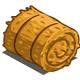 Determine the volume of this shed in cubic metres.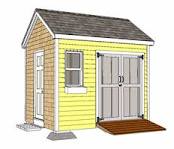 Determine the surface area of the shed above.Homework: pg 81-85 #2,3,4,5,6,11,12,15,16,17